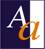 Ordine degli Architetti, Pianificatori, Paesaggisti, Conservatori della Provincia di Agrigento via Gaglio n°1 Agrigento - tel. 0922-29455 - e-mail architettiagrigento@archiworld.it  - sito web: www.ag.archiworld.itAVVISO PUBBLICO PER LA PRESENTAZIONE DI MANIFESTAZIONI DI INTERESSE DA PARTE DI SOGGETTI PUBBLICI E PRIVATI ALLA COSTRUZIONE DEL NUOVO SITO INTERNET DELL’ORDINE DEGLI ARCHITETTI P.P.C.DELLA PROVINCIA DI AGRIGENTOPREMESSO:che in data del 20/09/2013 il Consiglio dell’Ordine degli Architetti P.P.C. della Provincia di Agrigento ha deliberato di non rinnovare il contratto di gestione del sito internet di quest’Ordine ; che la suddetta delibera è motivata dalla necessità di migliorare il sito internet al fine di adeguarlo alle nuove esigenze dettate dalla politica di comunicazione del nuovo Consiglio di quest’Ordine; che è intenzione del Consiglio dell’Ordine procedere alla nuova attivazione di un sito internet rivisto nei contenuti e nella sua veste grafica; che obiettivo del nuovo strumento informatico dovrà essere quello di una maggiore visibilità delle attività dell’ordine e l’erogazione di una serie di servizi informatici di nuova istituzione non ultimo lo “Sportello Lavoro”.RICHIAMATOl’art. 125 del d.l. 163/2006 e smi.DATO ATTOche questo Ente intende effettuare una verifica dell’esistenza di proposte utili, alla migliore e corretta realizzazione di un nuovo sito internet ed alla sua gestione da parte di soggetti  pubblici e privati;che l’ordine, nell’ambito delle sue attività istituzionali, intende procedere all’acquisizione di manifestazioni di interesse da parte di operatori economici che operano nel settore Internet, Graphic design, new media, per procedere alla creazione di un elenco di operatori economici da cui attingere per l’affidamento della ideazione ed amministrazione del Sito Web dell’Ordine degli architetti e dell’eventuale correlata App. (La APP dovrà essere prevista in Italiano ed in Inglese e destinata alle principali piattaforme di fruizione i-Phone, i-Pad, Android, MobileWeb, etc).che per l’affidamento del servizio di costruzione e messa i rete è stata stimata la somma € 1500,00 (euro millecinquecento/00);che per l’affidamento di gestione del sito per il primo anno è stata stimata la somma di € 1.500,00 (euro millecinquecento/00);che il costo totale del servizio oggetto del presente avviso, per il primo anno, è di € 3.000,00 (euro tremila/00).CON IL PRESENTE AVVISO PUBBLICOIl Consiglio dell’Ordine degli Architetti P.P.C. della Provincia di Agrigento invita tutti i soggetti pubblici e privati, singolarmente o riuniti in Consorzio o associati tra loro a presentare manifestazione di interesse alla realizzazione del “nuovo sito dell’Ordine degli Architetti P.P.C. della Provincia di Agrigento”.OGGETTO DELLA MANIFESTAZIONE D’INTERESSEIl nuovo sito internet dovrà avere una veste nuova e facilmente intellegibile, in linea con i migliori siti di architettura presenti sul web; per questo la sua veste grafica dovrà essere minimale al fine di portare in evidenza i contenuti in esso pubblicati.Il sito dovrà essere sviluppato con tecnologie tali da permetterne una gestione dinamica e funzionale senza costi aggiuntivi di licenze software; dovrà prevedere sezioni ad accesso libero e sezioni ad accesso riservato con accreditamento tramite userID e password.Una delle sezioni riservate dovrà contenere un form online per i professionisti che potranno registrarsi e accreditarsi andando ad alimentare una banca dati. Questa dovrà essere accessibile all’ordine per effettuare ricerche, statistiche e  quant’altro possa essere utile per lo svolgimento del lavoro con lo scopo prevalente di mettere in rete tutti gli architetti della Provincia di Agrigento attraverso uno strumento che gli consenta di potere interagire tra di loro con una piattaforma snella e facilmente gestibile.Il nuovo sito dovrà essere dotato delle seguenti sezioni:OrdineDipartimentiNewsSportello lavoroLegislazione tecnicaAlbo pretorioRivistaLinkLe sezioni sopra riportate dovranno avere i seguenti contenuti:Ordine: breve cronistoria dell’ordine di Agrigento; organo di rappresentanza dell’ordine con relative foto dei componenti del consiglio e breve curriculum vitae; organo di rappresentanza della Fondazione Architetti del Mediterraneo con relative foto del consiglio e breve curriculum vitae; attività della fondazione; segreteria con orari di ricevimento ed indirizzi utili di contatto; albo professionale (dovrà essere garantita la privacy sul trattamento dei dati sensibili degli iscritti); attività; convenzioni; sezione collabora con noi.Dipartimenti: specifica dei dipartimenti (si precisa che i dipartimenti attivati sono 7 oltre lo “Sportello Lavoro”) con indicata l’area d’interesse professionale, il consigliere di riferimento ed il relativo gruppo di lavoro; attività del dipartimento; possibilità d’interazione tra il consigliere di riferimento e l’iscritto all’Ordine attraverso casella di posta dedicata.News: pubblicazione in tempo reale di news in ambito professionale emanate da organismi esterni al consiglio dell’ordine (enti, istituzioni, fondazioni etc), pubblicazione in tempo reale di eventi organizzati dal Consiglio dell’Ordine.Sportello lavoro: questo è un nuovo strumento istituito dal consiglio al fine di offrire consulenza agli iscritti sulle nuove frontiere lavorative. Per tale ragione questa sezione dovrà funzionare come un front-office facendo interagire, quasi in tempo reale, il consigliere delegato con l’iscritto.Legislazione tecnica: raccolta di norme, circolari e regolamenti emanati da amministrazioni periferiche (genio civile, soprintendenza bb.cc.aa., forestale), comuni, regioni, Stato e Comunità Europea.Albo pretorio: in questa sezione verranno pubblicati gli estratti del verbale delle sedute del consiglio dell’Ordine e tutti quegli atti, bandi, avvisi pubblici, manifestazioni d’interesse emanati dagli enti esterni all’Ordine che ne fanno richiesta di pubblicazione alla segreteria. Questa sezione dovrà essere consultabile previa registrazione degli utenti e gli atti dovranno essere in formato per il down-load.Rivista: pubblicazione online del quadrimestrale dell’Ordine “Aa” in formato per il down-load.Link: collegamenti al sito istituzionale del Consiglio Nazionale degli Architetti, ad altri siti utili alla professione o enti convenzionati con l’Ordine degli Architetti di Agrigento.SOGGETTI AMMESSI ALLA MANIFESTAZIONE D’INTERESSE Il presente avviso è rivolto sia a soggetti pubblici che privati, liberi professionisti, web designer, grafic designer, società di capitali, anche cooperative e loro consorzi ovvero raggruppamenti di imprese (R.T.I.) costituiti e costituendi che abbiano competenze in merito. Il committente si riserva il diritto di:- Procedere all’aggiudicazione anche in presenza di una solo offerta, purché vantaggiosa;- non dar luogo alla gara o prorogarne la data, qualora ricorrano motivate esigenze organizzative, senza che le imprese concorrenti possano richiedere indennità o compensi di sorta;- proprietà su quanto prodotto dall’impresa aggiudicataria nell’ambito dell’offerta tecnica.In caso di decadenza o rinuncia all’aggiudicazione, subentrerà il concorrente che avrà proposto l’ulteriore migliore offerta e così via fino ad esaurimento delle offerte.Le imprese concorrenti si impegnano a:- non avanzare alcuna pretesa, anche a titolo di rimborso spese, per gli oneri sostenuti per la partecipazione alla presente gara;- mantenere ferma l’offerta sulla base di quanto contenuto e indicato nella documentazione inviata;- eseguire la fornitura a regola d’arte, apportando al servizio erogato eventuali variazioni, richieste dal Committente, per sopravvenute esigenze organizzative;- garantire il funzionamento del sito web realizzato per i 12 (dodici) mesi successivi al verbale di collaudo in modalità gratuita.Requisiti per la fornitura di beni e servizi: a. Certificato di iscrizione al registro delle imprese della Camera di Commercio, Industria, Artigiani e Agricoltura di residenza per l’attività oggetto dell’appalto; per i liberi professionisti certificato di attribuzione della partita IVA e relativo numero d’iscrizione all’albo; b. Autodichiarazione che attesti di non trovarsi in nessuna delle condizioni di esclusione previste dall’art. 38 del Codice degli Appalti (D. lgs. N. 163/2006); c. autodichiarazione che l’azienda possiede una adeguata capacità economica, comprovando di aver realizzato nell’anno precedente un fatturato annuale almeno pari al valore economico indicato nell’avvio di selezione per l’affidamento del servizio; d. Dimostrazione, con le modalità di cui art. 28 del DPR 34/200 di possedere, anche  attraverso autodichiarazione firmata dal titolare, adeguate capacità tecniche e  consolidata esperienza, documentando le attività analoghe realizzate nei tre anni precedenti; e. dichiarazione sostitutiva dell'atto di notorietà, sottoscritta dal legale rappresentante della società richiedente, di non trovarsi in nessuna delle cause di esclusione previste dal comma 1 dell'art. 12 del D.L.gs. 157/1995, in particolare: 1) che si trovano in stato di fallimento, liquidazione, amministrazione controllata, concordato preventivo, cessazione d'attività o in ogni altra situazione analoga risultante da una procedura della stessa natura prevista da leggi e regolamenti nazionali, ovvero a carico dei quali sia in corso un procedimento di tal genere; 2) nei confronti dei quali sia stata pronunciata una condanna, con sentenza passata in giudicato, per un reato che incida sulla loro etica professionale; 3) che, in materia professionale, abbiano commesso un errore grave.CONTENUTO DELLA MANIFESTAZIONE D’INTERESSELa manifestazione d’interesse dovrà essere composta da: dichiarazione redatta in carta semplice - indicante i dati anagrafici e fiscali di ogni singolo soggetto - con la quale, presa visione delle indicazioni di cui al presente avviso pubblico, questi si dichiarano interessati alla costruzione e gestione del nuovo sito internet dell’Ordine degli Architetti P.P.C. della Provincia di Agrigento;curriculum professionale in formato europeo sotto forma di autocertificazione;dichiarazione di cui ai punti 1) 2) e 3) del capo d dell’art.2;book fotografico in formato cartaceo delle dimensioni non superiori ad A3 o su supporto informatico in formato pdf;fotocopia del documento d’identità.I soggetti interessati potranno, a discrezione, presentare proposte o progetti, ritenuti utili ad esemplificare la propria manifestazione d’interesse, apportanti anche varianti ritenute migliorative allo schema di sito internet di cui al capo 1.TERMINE ULTIMO E MODALITÀ DI PRESENTAZIONE DELLA MANIFESTAZIONE D’INTERESSELa manifestazione d’interesse dovrà essere presentata in busta chiusa, sigillata sui lembi, riportante la dicitura “MANIFESTAZIONI D’INTERESSE DA PARTE DI SOGGETTI PUBBLICI E PRIVATI ALLA COSTRUZIONE DEL NUOVO SITO INTERNET DELL’ORDINE DEGLI ARCHITETTI P.P.C. DELLA PROVINCIA DI AGRIGENTO” mediante consegna diretta ovvero a mezzo Servizio Postale di Stato (Posta Celere compreso) o a mezzo agenzia di recapito autorizzata, al seguente indirizzo: ORDINE DEGLI ARCHITETTI P.P.C. DELLA PROVINCIA DI AGRIGENTO – Ufficio Protocollo – Via Gaglio n.1, 92100 AGRIGENTO. A tal fine si precisa che l’orario di apertura al pubblico dell’Ufficio Protocollo è il seguente: dal Lunedì al Martedì: a.m. 9,00-13,00; p.m. 16,00 -18,30 sabato: 9,30-13,00 La manifestazione d’interesse dovrà pervenire entro e non oltre le ore 12.00 del quindicesimo giorno dalla data di pubblicazione sul sito istituzionale di quest’Ordine. EFFETTI DELLA MANIFESTAZIONE D’INTERESSEIl presente avviso costituisce esclusivamente un invito alla manifestazione d’interesse da parte di soggetti pubblici e privati finalizzato alla ricognizione e verifica dell’esistenza di proposte utili alla migliore e corretta realizzazione e gestione del nuovo sito internet dell’Ordine degli Architetti P.P.C. della Provincia di Agrigento. La presentazione delle manifestazioni d’interesse e di eventuali proposte o progetti, a seguito del presente pubblico avviso, avrà valore esclusivamente consultivo e non vincolerà in alcun modo l’Ente a stipulare contratti di alcuna natura con i partecipanti. Resta parimenti inteso che lo stesso non può essere inteso e/o interpretato come impegnativo per l’Ente, nessun titolo, pretesa, preferenza o priorità potrà essere vantata per il semplice fatto dell’interesse manifestato in risposta al presente avviso. Il Consiglio dell’Ordine degli Architetti P.P.C. della Provincia di Agrigento, a seguito della raccolta e dell’esame delle istanze recepite, formulerà un programma di lavoro per la successiva definizione delle modalità di valutazione delle manifestazioni d’interesse pervenute.PROCEDURA PER LA STIPULA DELLA CONVENZIONE (D.Lgs. 163/2006)In esito alla ricezione delle manifestazioni d’interesse, l’ordine procederà, sulla base dei curricula presentati, ad individuare degli operatori ai quali inviare una lettera di invito per la  presentazione dell’offerta.Successivamente, l’Ordine procederà a sottoscrivere  apposita convenzione che regolerà e dettaglierà l’oggetto della fornitura, le modalità di pagamento ed i tempi d’esecuzione.TRATTAMENTO DEI DATI PERSONALIAi sensi del D.Lgs. n. 196 del 30/06/2003 (Codice in materia di protezione dei dati personali) s’informa che le finalità e le modalità di trattamento cui sono destinati i dati raccolti ineriscono il  procedimento in oggetto. Titolare del trattamento dei dati è l’Ordine degli Architetti della Provincia di Agrigento e il responsabile del trattamento è il Presidente pro tempore arch. Massimiliano Trapani, garante della comunicazione è l’arch. Giuseppe Grimaldi segretario del Consiglio dell’Ordine degli Architetti P.P.C. della Provincia di Agrigento.RESPONSABILE DEL PROCEDIMENTOResponsabile del procedimento in oggetto è il consigliere arch. Giuseppe Grimaldi responsabile della segreteria del Consiglio dell’Ordine degli Architetti P.P.C. della Provincia di Agrigento.Per ulteriori informazioni o richieste di chiarimenti in ordine al presente avviso è possibile contattare i referenti di seguito indicati: • arch. Giuseppe Grimaldi___________________________________________________;• segreteria dell’Ordine, via Gaglio n.1 - 92100 Agrigento - dal Lunedì al Martedì, a.m. 9,00-13,00 - p.m. 16,00 -18,30, il sabato dalle 9,30 alle 13,00; tel. 092222931; e-mail architettiagrigento@archiworld.it PUBBLICITÀ DEL PRESENTE AVVISOIl presente avviso è pubblicato in forma integrale:sul sito internet istituzionale dell’Ordine: www.ag.archiworld.it;sul sito internet del Consiglio Nazionale degli Architetti: www.awn.it.Al presente avviso verrà inoltre data la massima diffusione mediante pubblicazione per estratto su due principali quotidiani regionali nonché sui principali siti tematici di carattere nazionale. Agrigento 18/10/2013 Il responsabile del procedimentoarch. Giuseppe Grimaldi